муниципальное   автономное образовательное учреждение дополнительного  образования  «Детская школа искусств №5» г. Вологды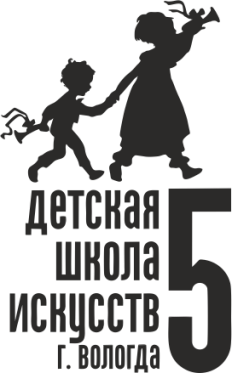 ДОПОЛНИТЕЛЬНАЯ  ОБЩЕРАЗВИВАЮЩАЯ ОБЩЕОБРАЗОВАТЕЛЬНАЯ ПРОГРАММАВ ОБЛАСТИ ИЗОБРАЗИТЕЛЬНОГО  ИСКУССТВА«ЖИВОПИСЬ»Рабочая программа по учебному предметуРИСУНОКСрок реализации 5 летВозраст поступающих 10 - 11 летВологда - 2017Автор - Акулова А.А., преподаватель художественного отделения МАУДО «ДШИ № 5» г. ВологдыРецензент  - Мизинцева И.В., методист МАУДО «ДШИ № 5» г. Вологды, кандидат педагогических наукПОЯСНИТЕЛЬНАЯ ЗАПИСКАХарактеристика учебного предмета, его место и роль в образовательном процессеРисунок - основа изобразительного искусства, всех его видов. В системе художественного образования рисунок является основополагающим учебным предметом. В образовательном процессе учебные предметы «Рисунок», «Живопись» и «Композиция станковая» дополняют друг друга, изучаются взаимосвязано, что способствует целостному восприятию предметного мира обучающимися.Учебный предмет «Рисунок» - это определенная система обучения и воспитания, система планомерного изложения знаний и последовательного развития умений и навыков. Программа по рисунку включает целый ряд теоретических и практических заданий. Эти задания помогают познать и осмыслить окружающий мир, понять закономерность строения форм природы и овладеть навыками графического изображения.Срок реализации учебного предметаСрок реализации учебного предмета «Рисунок» составляет 5 лет.Объем учебного времени, предусмотренный учебным планом образовательного учреждения на реализацию учебного предметаОбщий объем максимальной учебной нагрузки (трудоемкость в часах) учебного предмета «Рисунок» со сроком обучения 5 лет составляет 170 часов, в год 134часа, 1 час в неделю. Продолжительность аудиторных занятия в 1-5 классах – 1 академический  час (40 минут). Форма проведения учебных занятийУчебные занятия по учебному предмету «Рисунок» проводятся в форме аудиторных занятий, самостоятельной (внеаудиторной) работы и консультаций. Занятия по учебному предмету и проведение консультаций осуществляется в форме мелкогрупповых занятий численностью от 4 до 10 человек.Мелкогрупповая форма занятий позволяет преподавателю построить процесс обучения в соответствии с принципами дифференцированного и индивидуального подходов.Цель и задачи учебного предметаЦель: художественно-эстетическое развитие личности ребенка, раскрытие творческого потенциала, приобретение в процессе освоения программы художественно-исполнительских и теоретических знаний, умений и навыков по учебному предмету, а также подготовка одаренных детей к поступлению в образовательные учреждения, реализующие профессиональные образовательные программы в области изобразительного искусства.Задачи:–     освоение терминологии предмета «Рисунок»;– приобретение умений грамотно изображать графическими средствами с натуры и по памяти предметы окружающего мира;–   формирование умения создавать художественный образ в рисунке на основе решения технических и творческих задач;–   приобретение навыков работы с подготовительными материалами: набросками, зарисовками, эскизами;– формирование навыков передачи объема и формы, четкой конструкции предметов, передачи их материальности, фактуры с выявлением планов, на которых они расположены.Описание материально-технических условий реализацииучебного предметаКаждый обучающийся обеспечивается доступом к библиотечным фондам и фондам аудио и видеозаписей школьной библиотеки. Во время самостоятельной работы обучающиеся могут пользоваться Интернетом с целью изучения дополнительного материала по учебным заданиям.Библиотечный фонд укомплектовывается печатными и электронными изданиями основной и дополнительной учебной и учебно-методической литературы по изобразительному искусству, истории мировой культуры, художественными альбомами.Мастерская по рисунку должна быть оснащена мольбертами, подиумами, софитами, компьютером.СОДЕРЖАНИЕ УЧЕБНОГО ПРЕДМЕТАПрограмма учебного предмета «Рисунок» составлена с учетом сложившихся традиций реалистической школы обучения рисунку, а также принципов наглядности, последовательности, доступности. Содержание программы учебного предмета «Рисунок» построено с учетом возрастных особенностей детей и с учетом особенностей их объемно-пространственного мышления.Разделы содержания предмета определяют основные направления, этапы и формы в обучении рисунку, которые в своем единстве решают задачу формирования у учащихся умений видеть, понимать и изображать трехмерную форму на двухмерной плоскости.Темы учебных заданий располагаются в порядке постепенного усложнения – от простейших упражнений до изображения сложной и разнообразной по форме натуры. Предлагаемые темы заданий по рисунку носят рекомендательный характер, преподаватель может предложить другие задания по своему усмотрению, что дает ему возможность творчески применять на занятиях авторские методики.Главной формой обучения является длительный тональный рисунок, основанный на продолжительном наблюдении и внимательном изучении натуры. Параллельно с длительными постановками выполняются краткосрочные зарисовки и наброски, которые развивают наблюдательность и зрительную память обучающихся, дают возможность быстрее овладеть искусством рисунка.В первые годы, на примере рисования простых форм предметов дается представление о наглядной (наблюдательной) перспективе, понятия о светотеневых отношениях, некоторые сведения о пластической анатомии животных и человека. В последующие годы обучения осуществляется переход к изображению более сложных комбинированных форм, изучаются законы линейной и воздушной перспективы, приемы решения живописного и творческого рисунка, передача пространства. Постепенно обучающие приобретают навыки последовательной работы над рисунком по принципу: от общего к частному и от частного к обогащенному общему. На завершающем этапе обучения происходит ознакомление с основами пластической анатомии, правилами и особенностями линейного и тонального рисования головы человека. Значительно расширяются и усложняются композиционные, пространственные и тональные задачи в рисовании натюрмортов и интерьеров. Последний год обучения включает задания, ориентированные на подготовку одаренных детей к поступлению в профессиональные учебные заведения.На протяжении всего процесса обучения вводятся обязательные домашние (самостоятельные) задания.Содержание учебного предмета распределено по следующим разделам и темам: технические приемы в освоении учебного рисунка;законы перспективы; светотень;линейный рисунок;линейно-конструктивный рисунок;живописный рисунок; фактура и материальность;тональный длительный рисунок;творческий рисунок; создание художественного образа графическими средствами.1 класс. Тематический план. 8 заданий – 34 часа2 класс. Тематический план. 6 заданий – 34 часа3 класс. Тематический план. 6 заданий – 34 часа4 класс. Тематический план. 4 задания – 34 часа5 класс. Тематический план. 6 заданий – 34 часаТРЕБОВАНИЯ К УРОВНЮ ПОДГОТОВКИ ОБУЧАЮЩИХСЯ	Результатом освоения учебного предмета «Рисунок» является приобретение обучающимися следующих знаний, умений и навыков:знание понятий «пропорция», «симметрия», «светотень»;знание законов перспективы;умение использования приемов линейной и воздушной перспективы;умение моделировать форму сложных предметов тоном;умение последовательно вести длительную постановку;умение рисовать по памяти предметы в разных несложных положениях;умение принимать выразительное решение постановок с передачей их эмоционального состояния;навыки владения линией, штрихом, пятном;навыки выполнения линейного и живописного рисунка;навыки передачи фактуры и материала предмета;навыки передачи пространства средствами штриха и светотени.ФОРМЫ И МЕТОДЫ КОНТРОЛЯ, СИСТЕМА ОЦЕНОКАттестация: цели, виды, форма, содержаниеОперативное управление учебным процессом невозможно без осуществления контроля знаний, умений и навыков обучающихся. Именно через контроль осуществляется проверочная, воспитательная и корректирующая функции.Видами контроля по учебному предмету «Рисунок» являются текущая и промежуточная аттестации. Текущая аттестация проводится с целью контроля качества освоения конкретной темы или раздела по учебному предмету. Текущая аттестация проводится по четвертям в форме просмотра учебных и домашних работ ведущим преподавателем, оценки заносятся в классный журнал. Итоговая аттестация (экзамен) определяет уровень и качество освоения образовательной программы. Экзамен проводится в выпускном 5 классе в соответствии с действующими учебными планами по утвержденному директором школы расписанию (май). Оценка итоговой аттестации является одной из составляющих итоговой оценки по данному предмету, фиксируемой в свидетельстве об окончании школы. Итоговая оценка по предмету выводится на основании годовой и экзаменационной оценок. Учащемуся, заболевшему в период итоговой аттестации, предоставляется право завершить аттестацию в дополнительные сроки, установленные Школой.Критерии оценок	Оценивание работ осуществляется по двум направлениям: практическая работа и теоретическая грамотность. Важным критерием оценки служит качество исполнения, правильное использование материалов, оригинальность художественного образа, творческий подход, соответствие и раскрытие темы задания. Это обеспечивает стимул к творческой деятельности и объективную самооценку обучающихся.	Оценка «5» (отлично) ставится, если ученик выполнил работу в полном объеме с соблюдением необходимой последовательности, составил композицию, учитывая законы композиции, проявил организационно-трудовые умения.	Оценка «4» (хорошо) ставится, если в работе есть незначительные промахи в композиции и в цветовом решении, при работе в материале есть небрежность.	Оценка «3» (удовлетворительно) ставится, если работа выполнена под неуклонным руководством преподавателя, самостоятельность обучающегося практически отсутствует, ученик неряшлив и безынициативен.СПИСОК ЛИТЕРАТУРЫ И СРЕДСТВ ОБУЧЕНИЯСписок методической литературы1. Анциферов, Л.Г. Анциферова, Т.Н. Кисляковская. Рисунок. Примерная программа для ДХШ и изобразительных отделений ДШИ. М., 20032. Барщ А. Рисунок в средней художественной школе. М.: Издательство Академии художеств СССР, 19633. Ватагин В. Изображение животных. М., 19574. Дейнека А. Учитесь рисовать. М., 19615. Костерин Н. Учебное рисование: Учеб. пособие для учащихся пед. уч-щ по спец. № 2002 «Дошкол. воспитание», № 2010 «Воспитание в дошкол. учреждениях» – 2-е изд., перераб.-М.: Просвещение, 19846. Ли Н. Рисунок. Основы учебного академического рисунка: Учебник. - М.: Эксмо, 20107. Лушников Б. Рисунок. Изобразительно-выразительные средства: учеб. пособие для студентов вузов, обучающихся по специальности «Изобраз. искусство»/ Б. Лушников, В. Перцов. М.: Гуманитар. изд. центр ВЛАДОС, 20068. Медведев Л. Формирование графического художественного образа на занятиях по рисунку: Учеб. пособие для студентов худож. – граф. фак. пед. ин-тов. - М.: Просвещение, 19869. Основы академического рисунка. 100 самых важных правил и секретов/ авт.-сост. В. Надеждина. - Минск: Харвест, 201010. Рисунок. Учеб. пособие для студентов худож. – граф. фак. пед. ин-тов. Под ред. А. Серова. М: Просвещение, 197511. Ростовцев Н. Учебный рисунок: Учеб. для учащихся педучилищ по спец. 2003 «Преподавание черчения и изобразит. искусства». 2-е изд., перераб. М.: Просвещение, 198512. Соловьёва Б. Искусство рисунка. Л.: Искусство, 1989 13. Учебный рисунок: Учеб. пособие / Ин-т живописи, скульптуры и архитектуры им. И.Е. Репина Акад. художеств СССР. Под ред. В. Королёва.- М.: Изобраз. искусство, 198113. Фаворский В.А. Художественное творчество детей в культуре России первой половины 20 века. М.: Педагогика, 200214. Хейл Р. Рисунок. Уроки старых мастеров: подробное изучение пластической анатомии человека на примере рисунков великих художников: пер. с англ. О. Герасиной/ Р. Хейл.-М.: Астрель, 2006Список учебной литературы1. Барышников А.П. Перспектива. -  М., 19552. Бесчастнов Н.П. Изображение растительных мотивов. М.: Гуманитарный издательский центр «Владос», 20043. Бесчастнов Н.П. Графика натюрморта. М.: Гуманитарный издательский центр «Владос», 20084. Бесчастнов Н.П. Графика пейзажа. М.: Гуманитарный издательский центр «Владос», 20055. Бесчастнов Н.П. Черно-белая графика. М.: Гуманитарный издательский центр «Владос», 2006 Средства обученияМатериальные: учебные аудитории, специально оборудованные наглядными пособиями, мебелью, натюрмортным фондом;Наглядно-плоскостные: наглядные методические пособия, карты, плакаты, фонд работ учеников, настенные иллюстрации, магнитные доски, интерактивные доски.Демонстрационные: муляжи, гербарии, демонстрационные модели.Электронные образовательные ресурсы: мультимедийные учебники, мультимедийные универсальные энциклопедии, сетевые образовательные ресурсы.Аудиовизуальные: слайд-фильмы, видеофильмы, учебные кинофильмы, аудиозаписи.Рассмотрено:Методическим  советом МАУДО «ДШИ№ 5» г. ВологдыПротокол  № 1от «24» августа 2017 г. ПРИНЯТО: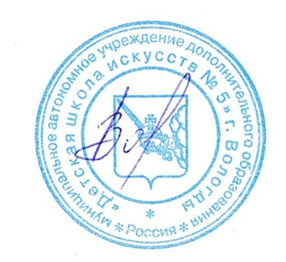  Педагогическим  советом МАУДО «ДШИ№ 5»           г. ВологдыПротокол  № 1от «17» августа 2017 г. УТВЕРЖДЕНО:Приказом  директора МАУДО «ДШИ№5»              г. Вологды                                          ___________Н.Н. Воробьева  Приказ № 120(01-10)                                                                                от   «28 »_августа  2017 г.№Наименование тем и их краткое содержание Материал/ форматЦели и задачи темы. Способы решенияКол-во часов на тему1Вводная беседа о рисунке. Упражнения: на тональную растяжку КарандашФормат:А 4Рисунок – основа языка всех видов изоискусства. Рисунок как учебная и как самостоятельная творческая работа. Линия. Разнообразие линий.  Упражнения на тональные  переходы, передающие ощущения пространства на плоскости листа. 12Рисунок шара с натуры. Карандаш. А 4Понятие о светотени, выявление формы средствами штриха, пятна.  4 3Натюрморт из трёх предметов с яркой выраженной разницей в их окраске. Карандаш. А 4Выполнить натюрморт из трёх предметов разной формы и разной степени тональности на нейтральных драпировках. Компоновка, пропорции, ось симметрии при рисовании плоскостной формы предметов. Передача тональной разницы с помощью упорядоченной штриховки предметов и фона. 44Построение и тональное решение одного из бытовых предметов (крынка, бидон). Карандаш. А 4 Изучение формы простых геометрич. тел – конус, цилиндр. Особенности распределения светотени. Изучение формы предметов, представляющих простейшие комбинации из геометрических тел Попытка нанесения упорядоченной шриховки на форму.  8 5Конструктивный (сквозной) рисунок Карандаш. А 4Линейно – конструктивный (сквозной) рисунок лежащей на плоскости стола книги.26Постановка из 2 предм. (геометрических тел) один из которых в своей основе – параллелепипед (коробка, книга, хлеб и т.д.) Карандаш  А 3Усвоение знаний по передаче объёма в пространстве. Цельность и завершённость светотеневого рисунка87Наброски с фигуры человека. Карандаш, мягкий материал, гел. ручкаА 4Попытка с натуры передать особенности характера модели, пропорции.18Рисунок природных форма с натуры (зарисовки и более длительный рисунок)КарандашА4Рисование с натуры цветов и листьев. Умение анализировать форму, делить природную форму на плоскости, передавать свето-тени. 6№Наименование тем и их краткое содержание Материал/ форматЦели и задачи темы. Способы решенияКол-во часов на тему1Линейно – конструктивный (сквозной) рисунок 2-х геометрических тел с введением легкого тона.  Карандаш.Формат А 3Компоновка группы предметов в формате. Конструктивное построение формы геометрических тел. Особенности распределения светотени. Нанесение упорядоченной шриховки на форму. 62Тематический натюрморт«Здравствуй, осень»Карандаш
А3Натюрморт с введением контрастов, учетомплановости в тоне, материальнсти.63Зарисовки интерьераКарандаш, мягкий материалА5-А4Передача перспективы, пространства, выделение переднего плана.44Рисунок предметов быта на светлом и темном фонах.Формат А4. Материал – графитный карандаш. Тональная зарисовка фруктов и овощей, предметов, простых по форме и светлых по тону, на сером фоне. Выявление объема предмета и его пространственного расположения на предметной плоскости. Передача материальности. Композиция листа. Освещение верхнее боковое.85Зарисовки по памяти предметов предыдущего задания.Формат А4. Материал – графитный карандаш.Быстрая зарисовка предметов, фруктов и овощей. Выявление объема предмета. Композиция листа.26Натюрморт с комнатным растением на светлом фоне.Формат А3. Материал – графитный карандаш. Рисование тематического натюрморта с комнатным растением и предметами простой формы на светлом фоне. Композиция листа. Поэтапное светотеневое изображение предметов. Выразительная передача образа, формы и строения растения. Различное расположение листьев в пространстве. Знакомство с перспективными явлениями при рисовании с натуры растительных форм. Особенности выполнения фона. Освещение верхнее.8№Наименование тем и их краткое содержание Материал/ форматЦели и задачи темы. Способы решенияКол-во часов на тему1Рисунок гипсового куба.Формат А4. Материал – графитный карандаш. Рисунок гипсового куба, расположенного ниже уровня глаз. Закрепление правил перспективы. Грамотное построение. Композиция листа. Освещение верхнее боковое.22Зарисовки предметов быта, имеющих призматическую форму с натуры и по памяти.Формат А4. Материал – графитный карандаш. Закрепление знаний и умений, полученных на предыдущем занятии. Светотеневая передача форм предметов. Тренировка зрительной памяти. Освещение верхнее боковое.63Наброски фигуры человека.Формат А4. Материал – графитный карандаш. Рисование сидящей фигуры человека. Закрепление знаний об основных пропорциях фигуры человека, посадка, точка опоры. Выразительность линейного наброска при минимальном количестве графических средств. Освещение верхнее боковое.24Зарисовки предметов различных по материалу.Формат А4. Материал – мягкий графитный карандаш. Рисование простых предметов, различных по материальности, матовых и блестящих (дерево, стекло, металл и т.д.). Особенности моделирования светотенью формы предметов разных фактур. Освещение направленное.65Натюрморт из предметов простой формы, различных по тону и материалу.Формат А3.Рисунок натюрморта из предметов кухонной утвари или предметов домашнего обихода. Выявление знаний, умений, навыков полученных во втором классе. Освещение верхнее боковое.10 6Рисунок гипсового орнамента невысокого рельефа.Формат А-3. Материал – графитный карандаш.Линейно-конструктивный рисунок простого симметричного гипсового орнамента невысокого рельефа с введением легкого тона. Предельно точная передача конструктивных особенностей рисунка орнамента. Последовательность ведения рисунка. Освещение верхнее боковое.8№Наименование тем и их краткое содержание Материал/ форматЦели и задачи темы. Способы решенияКол-во часов на тему1Тематический натюрморт «Осенний».Формат А-3 Материал – графитный карандаш.Тональный рисунок тематического натюрморта «Осенний» (предмет быта простой формы, муляжи овощей и фруктов). Освоение принципов последовательности ведения рисунка, умение доводить рисунок до определенной степени завершенности. Овладение начальными навыками целостного видения натуры. Развитие композиционного мышления, работа над эскизом. Фон нейтральный. Освещение верхнее боковое.82Натюрморт из гипсовых геометрических тел.Формат А3. Материал – графитный карандаш. Рисунок натюрморта из двух гипсовых геометрических тел с введением легкого тона (куб, цилиндр или конус). Фон нейтральный. Освещение верхнее боковое. Композиция листа.83Натюрморт из крупных предметов быта.Формат А3-А2Материал – графитный карандаш. Тональный рисунок натюрморта из крупных предметов быта, расположенных ниже уровня глаз (на полу). Предметы натюрморта контрастны по тону и размеру. Особенности передачи перспективного сокращения (ракурса). Выделение композиционного центра. Выявление больших тональных отношений. Передача объема предметов и пространства в натюрморте. Освещение верхнее боковое.104Рисунок однотонной драпировки с простыми складками.Формат А3-А2. Материал – графитный карандаш. Тональный рисунок драпировки в трех плоскостях с простыми складками. Знакомство с формообразованием складок ткани и методом их изображения. Построение складок драпировки с учетом пространства, ритма и воздушной перспективы, выявление их объема при помощи светотени. Фон нейтральный. Освещение четко направленное.8№Наименование тем и их краткое содержание Материал/ форматЦели и задачи темы. Способы решенияКол-во часов на тему1Живописный рисунок. Фактура и материальностьНатюрморт с металлической и стеклянной посудой.Формат А3-А2 Материал – графитный карандаш. Натюрморт с предметами разной материальности из металла и стекла. Характерные особенности передачи материальности металла и стекла графическими средствами. Грамотная компоновка в листе. Передача больших тональных отношений. Цельность изображения натюрморта. Фон нейтральный. Освещение четко направленное.102Рисунок цилиндра в горизонтальном положении. Методы построения окружности в пространстве.Формат А3. Материал – графитный карандаш. Линейный рисунок окружности в перспективе (вертикальная плоскость). Точное построение окружности с учетом перспективного сокращения. Передача выразительности линий в пространстве. Линейно-конструктивный (сквозной) рисунок цилиндра в горизонтальном положении с введением легкого тона, с сохранением линий построения, без фона, с прокладкой тона в собственных и падающих тенях. Освещение верхнее, боковое.43Натюрморт с предметом цилиндрической формы в горизонтальном положении и драпировкой.Формат А3. Материал – графитный карандаш. Закрепление материала предыдущих заданий. Грамотная компоновка натюрморта в листе. Последовательность ведения рисунка, выполнение эскизов, перевод на формат. Передача больших тональных отношений. Выявление локального тона, объема и пространства в натюрморте с помощью светотени. Цельность изображения натюрморта. Освещение верхнее боковое.104Натюрморт из трех предметов быта и драпировки со складками.Формат А3. Материал – графитный карандаш. Закрепление всего материала, пройденного в процессе обучения. Грамотная компоновка натюрморта в листе. Построение предметов с учетом перспективных сокращений, выявление их объема и пространственного расположения с учетом освещения. Владение приемами рисунка, умение пользоваться графическими средствами. Освещение верхнее боковое.10